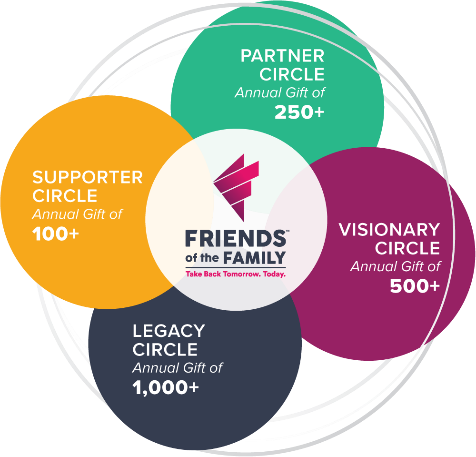 CIRCLE OF FRIENDS: ANNUAL CAMPAIGNOur Mission: to provide safe shelter, confidential services, and housing assistance to individuals in crisis due to homelessness, domestic violence, sexual assault, and human trafficking.Our Vision: everyone has a home.Total Contribution $ ____	Donation Options  (Please choose one):		Donation of $_________ Attached, or__ I plan to make recurring monthly donations, starting ____________ ending ______________ I plan to make quarterly donations by June 30, send 4 reminders beginning _____________________ plan to make a single donation__ I plan to pay by credit card /website__ I plan to take from my payroll (staff only option)Credit Card #_________________________Type          Exp. Date          cvv:           		Printed Donor Name ________________________________________         Address: __________________________________________________Phone:  ________________  Email: ____________________________Donor Signature _______________	Date 	__________( ) Please contact me personally so I may complete my donation privately.( ) Please contact me about a donation of stocks, vehicles, etc.( ) I will be an Ambassador and invite my circle of influence to donate.Comments ________________________________________________________________________________________________________________________________________________________________Thank you for your financial investment in Friends of the Family.  We promise to continue our effort to meet the needs of our community.Make all checks payable to Friends of the FamilyFRIENDS OF THE FAMILY1009 Peoples Square, Waterloo, IA 50702  Phone 319-576-2240 Email erin@fofia.org